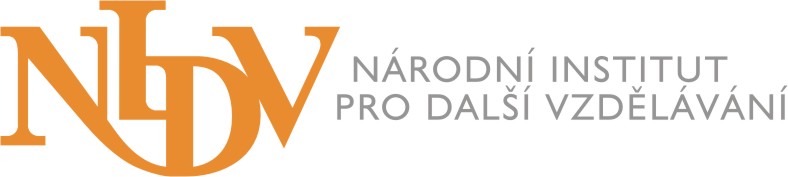 Národní institut pro další vzdělávání, (zařízení pro další vzdělávání pedagogických pracovníků dále jen „NIDV“)Soutěž v programování34. ročník – 2019/2020p r o p o z i c eSoutěž v programování je pořádána pro žáky základních a středních škol v  kategoriích „Programování“, „Programování webu“ a „Programování mikrořadičů“. Řídí se organizačním řádem soutěže č. j. MŠMT-23 169/2016-1 z 1. 8. 2016.Kategorie:Programování – žáci – určená pro žáky ZŠ a žáky odpovídajících ročníků víceletých gymnáziíProgramování – mládež – určená pro žáky SŠ do 19 let včetně Programování webu – určená pro žáky ZŠ a SŠ do 19 let včetně, pokud bude v této kategorii soutěžit žák/ žáci ZŠ, musíte vytvořit extra výsledkovou listinu žáků ZŠ.Programování mikrořadičů – určená pro žáky ZŠ a SŠ do 19 let včetněPozn:V kategorii „Programování”  je možné pro řešení úloh používat jakýkoliv běžně používaný programovací jazyk.Kategorie „Programování webu” je zaměřena na použití frontendových technologií (HTML, CSS, JavaScript).V kategorii „Programování mikrořadičů” soutěžící během krajského i ústředního kola používají vlastní hardware a vývojové prostředí." Zařazeno do programu Excelence ZŠ (kategorie programovací jazyky žáci), bodová skupina 4.  Zařazeno do programu Excelence SŠ (kategorie  programovací jazyky mládež, programování webu), bodová skupina 1. Kategorie Programování mikrořadičů není do systému Excelence zařazena.B. Termíny soutěžních kol:okresní kola		do 31. března 2020krajská kola		23. – 25. dubna 2020ústřední kolo		19. – 21. června 2020, Univerzita Hradec Králové, Fakulta informatiky a managementuC. Přihlášky:Pořadatel okresního kola, pokud je na okrese vyhlášeno, informuje do 14. 2. 2020 všechny školy v okrese a rozešle jim přihlášky (k rukám ředitele školy) do okresního kola. Zájemci o tuto soutěž se mohou do soutěže přihlásit sami (přes seznam krajských garantů – viz propozice), nebo prostřednictvím svého učitele informatiky. Termín odevzdání přihlášek do okresního kola je do 28. 2. 2020. Pokud není okresní kolo vyhlášeno, či je z důvodu malého počtu zájemců zrušeno, nahlásí zájemce přímo pořadateli krajského kola (viz příloha adresář krajských organizátorů soutěže). Přihláška obsahuje jméno a příjmení, datum narození, název a adresu školy, třídu, adresu bydliště, e-mailovou adresu, telefon (nejlépe mobil) a soutěžní kategorii. D. Okresní kolo Přihlášení zájemci obdrží pozvánku do okresního kola soutěže minimálně 10 dní před termínem konání. Úkoly pro okresní kolo připravuje a vyhodnocuje příslušná porota. V případě, že celkový počet přihlášených do okresního kola překročí technické kapacity organizátora, může tento omezit počet pozvaných účastníků z jednotlivých škol. Výsledkové listiny s úplným seznamem soutěžících pošle organizátor okresního kola organizátorovi krajského kola do 31. 3. 2020. Okresní kola garantují příslušná oddělení krajských úřadů. E. Krajské kolo:Úkoly a jejich hodnocení pro kategorii připravuje Ústřední porota ve spolupráci s externími pracovníky. Vyhodnocení úloh provádí příslušná porota podle jednotných kritérií ve spolupráci s delegovaným zástupcem z  Ústřední poroty. Krajští garanti obdrží od NIDV přístup na stránku se zadáním úloh. Organizátor krajského kola pozve na krajské kolo (s přihlédnutím k vlastním podmínkám a počtu soutěžících v okrese) nejlepší soutěžící z každého okresu. Přímo postupuje vždy vítěz z každé kategorie. Krajská kola garantují příslušná oddělení krajských úřadů. Pokud kraj soutěž nepořádá, může zájemce z tohoto kraje soutěžit v jiném kraji s tím, že ve výsledkové listině je označeno za jaký kraj soutěží. Soutěžící se účastní soutěže na své náklady, soutěžícímu ani doprovodu není uhrazeno jízdné. V případě, že dosáhne počtu  bodů nutných pro postup do ústředního kola, postoupí do ÚK za svůj kraj. Soutěžící, který se z vážných důvodů (nemoc, reprezentace školy na jiné soutěži, přijímací zkoušky…) nemůže krajského kola ve svém kraji zúčastnit, má možnost soutěžit v jiném kraji, další postup viz bod a).Výsledky všech kategorií doplní organizátor krajského kola do dodaného souboru a data předá zástupci Ústřední poroty a současně pošle elektronickou poštou do NIDV (janouskovah@nidv.cz;sevcova@nidv.cz) a předsedovi Ústřední komise (jiri.olmer@ddm-ph2.cz) do 6. 5. 2020. F. Ústřední kolo:Grantem ústředního kola je NIDV. Aktuální informace budou zveřejňovány na stránkách http://vtp.talentovani.cz/aktualni-rocnik-sp; http://talentovani.cz/souteze/soutez-v-programovani  webové stránky sp.stv.cz slouží jako archiv soutěže. Ústředního kola se účastní soutěžící, kteří dosáhli v krajském kole dané bodové hranice. Kritéria pro postup do ústředního kola určí ústřední porota na základě výsledků KK, seznam postupujících bude zveřejněn na webu http://vtp.talentovani.cz/aktualni-rocnik-sp; http://talentovani.cz/souteze/soutez-v-programovani. Přihlášky do ústředního kola jsou zadávány elektronicky na www.talentovani.cz. Podrobné informace pro přihlašování na ústřední kolo budou zaslány postupujícím účastníkům, kteří budou vyzváni k vyplnění přihlášky, a krajským garantům. Krajští organizátoři zajistí účast postupujících z příslušného kraje. V případě nezletilých účastníků zajistí doprovod žáků. Doprovod soutěžících tvoří jedna dospělá osoba, která zodpovídá za soutěžící svého kraje po celou dobu soutěže včetně dopravy.Pozn.:Dohled nad žáky po dobu dopravy na jednotlivá postupová kola zajišťuje vysílající škola, pokud se se zákonným zástupcem žáka nedohodne jinak. V průběhu soutěže přejímá dohled nad žáky organizátor, který určí počátek a konec tohoto dohledu (viz OŘ soutěže čl. 10, bod 1).Kontaktní adresa:Ing. Jana Ševcová, Mgr. Hana JanouškováNárodní institut pro další vzděláváníTalentcentrum, Senovážné nám. 25, 110 00 Praha 1tel.: +420 603 860 963; +420 770 195 626;e-mail: sevcova@nidv.cz; janouskova.h@nidv.cz; jiri.olmer@ddm-ph2.cz;http://vtp.talentovani.cz/aktualni-rocnik-sp; www.talentovani.cz; sp.stv.cz																								Příloha č.1Adresář krajských organizátorů Soutěže v programování ve školním roce 2019/20(Adresář garantů je aktualizován pouze u zeleně označených krajů, aktualizace u dalších krajů bude provedena v průběhu měsíce října 2019)KrajOrganizátor krajského kolaTelefon, e-mail, webPrahaStředočeský Mgr. Radana SrncováRichard MuchaDDM Praha 2 - Stanice techniků Vyšehrad Vratislavova 66/15120 00 Praha 2tel.: 224 920 805; +420 602 530 553radana.srncova@ddm-ph2.cztel: +420 725 787 552richard.mucha@ddm-ph2.czwww.ddm-ph2.czÚsteckýMgr. Kamil BalínSPŠ Ústí n. Labem, středisko StříbrníkyResslova 5, 400 01 Ústí nad Labemtel.: 478 572 269; 604 129 289kamilbalin@spsul.czLibereckýBc. Natálie KresslováDům dětí a mládeže Větrník, Liberec, p.o.Riegrova 16, 460 01 Liberec tel.: 485 102 433; 602 469 162natalie.kresslova@ddmliberec.cz;www.ddmliberec.cz;PlzeňskýBc. Iveta ŠlajerováMgr. et Mgr. Milan SeveraPracoviště: Středisko volného času RADOVÁNEK, Stanice mladých technikůSady Pětatřicátníků 3, 301 24 PlzeňHlavní kontakt:Středisko volného času RADOVÁNEKPallova 52/19, 301 00 Plzeňtel.: 778 437 871; slajerova@radovanek.cztel.:+420 777 495 744; severa@radovanek.czhttps://www.radovanek.cz/index.php/pro-skoly/soutezeKarlovarskýPetr BrožGymnázium ChebNerudova 7, 350 40 Chebtel.: 739 322 319; 739 322 466broz@gymcheb.czwww.gymcheb.czJihočeskýIng. Cyril MachoM-tes; U Výstaviště 1429370 05 České Budějovicetel.: 385 310 201;777 331 614macho@m-tes.czwww.m-tes.czVysočinaKamil SvobodaDům dětí a mládeže TřebíčT.Bati 1084, 674 01 Třebíčtel.: 605 437 805svoboda@ddmtrebic.czwww.ddmtrebic.czKRÁLOVÉHRADECKÝMgr. , Dům dětí a mládeže, Rautenkrancova 1241500 03 Hradec Královétel.: 495 514 531/l.111; 777 758 433V.Zubr@barak.cz, www.barak.czPardubickýSoňa Petridesová, DDM ALFA Pardubice –odloučené pracoviště DELTA Gorkého 2658, 530 02 PardubiceRNDr. Jana Reslová – odborný garanttel.: 466 301 011; 605 268 303sona.petridesova@ddmalfa.czreslova@spse.czjihomoravskýMgr. Antonovičová ZdeňkaSVČ Lužánky, Lidická 50658 12 Brnotel.: 549 524 124; 723 368 276zdenka@luzanky.czwww.luzanky.czZlínský RNDr. Drahoslav ViktorýnGymnázium J. A. KomenskéhoKomenského 169, 688 31 Uherský Brod tel.: 572 633 085, 605 275 803viktoryn@gjak.czwww.gjak.czOlomouckýIng. Josef KolářVOŠ a SPŠ elektrotechnická OlomoucBožetěchova 3, 772 00 Olomouctel.: 585 208 120reditel@spseol.czwww.spseol.czMORAVSKOSLEZSKÝMgr. Kateřina HořejšíDům dětí a mládežeM. Majerové 1722/23, 708 00 Ostrava-Porubatel.: 725 037 081;reditel@ddmporuba.czwww.ddmporuba.cz